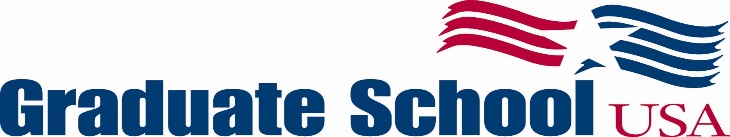 Executive Leadership Program Application 	ELP 2017-1 (DC)			               	ELP 2017-2 (Residential) Nom Deadline – April 15, 2016*			Nom Deadline – August 12, 2016*Session I           May 16-20, 2016     		Session I	Sep 11-16, 2016, Norfolk, VASession II          Aug 8-12, 2016       			Session II	Dec 4-9, 2016, Tampa, FL	               	          Session III         Oct 31-Nov 4, 2016			Session III            Mar 5-10, 2017, St. Louis, MOSession IV         Jan 23-27, 2017			Session IV	Jun 4-9, 2017, Towson, MD *or until filledPlease indicate the session you are applying forApplication is for: 		___ ELP 2017-1		           ___ ELP 2017-2Participants needing Special Accommodation Services are required to go to the Graduate School USA website and complete the Participants Request for Special Accommodation Services form.  The form must be submitted with the application.Send the application package by mail or email to the following address:Executive Leadership ProgramCenter for Leadership and Management
Graduate School USA
600 Maryland Avenue, SW, Suite 301
Washington, DC 20024-2520
Phone: (202) 314-3580elpapp@graduateschool.eduPART A: Applicant InformationPART A: Applicant InformationNamePosition Series, Grade and TitleEmail AddressHome AddressWork AddressWork PhoneWork FaxHome PhoneEducational LevelTotal Government Employment (years)Total Other Employment (years)Former student of other GS Leadership Programs?□    Aspiring Leader Program□    New Leader ProgramPART B: Applicant’s Immediate SupervisorPART B: Applicant’s Immediate SupervisorNamePosition Series, Grade and TitleEmail AddressWork AddressWork PhonePART C: Program CoordinatorPART C: Program CoordinatorNamePosition Series, Grade and TitleEmail AddressWork AddressWork PhonePART D: Purpose for ApplyingTo Be Completed by the Applicant: Please state your purpose for applying and how your participation in the Executive Leadership Program will support your career goals.________________________________________________________________Applicant's SignaturePART E: Evaluation of PerformanceTo Be Completed by the Applicant’s Supervisor: Please summarize the applicant's current performance.________________________________________________________________Supervisor's SignaturePART F: Payment Method InformationTuition 	$4,829  (tuition does not include travel, meals or lodging)We must receive payment or payment information with this application to process the registration. Select one:Account Number                                                  Expiration Date                      AmountCard Holder’s Name				Card Holder’s SignatureBilling Address associated with the Credit Card			 For the purpose of sending a receipt, please provide the following:Card Holder’s Email Address			                          Card Holder’s Fax  Number 